Norsk Sykepleierforbund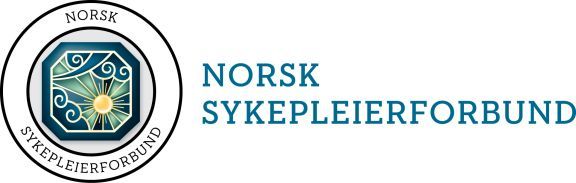 Troms og Finnmark ÅRETS SYKEPLEIERPrisen som Årets sykepleier skal fremme en sykepleietjeneste i Florence Nightingales ånd, tilpasset det moderne samfunn med faget i front. Den skal være en motivasjonsfaktor i arbeidet med å fremme sykepleiekvalitet og faglig forsvarlighet i praksis, samt stimulere til et godt og inspirerende læringsmiljø. Prisen skal fremme anerkjennelse for sykepleie som fag og tjeneste, og bidra til å verne om verdier som ivaretar mennesker med sykdom og skade.KriterierKandidaten må tilhøre NSF Troms og Finnmark, samt arbeide i Troms og Finnmark, herunder også UiT Narvik, UNN Narvik og UNN Svalbard.Kandidaten tildeles en sykepleier som har utmerket seg på ett eller flere av følgende punkter: Har utmerket seg som inspirator for kollegaer, nyutdannede sykepleiere og sykepleierstudenterHar synliggjort hvordan sykepleie utgjør en forskjell for pasientenHar synligjort sykepleierens særegne funksjon i forhold til andre helseprofesjonerHar utmerket seg spesielt med å sette faget i frontHar tatt initiativ til og iverksatt nye tilbud til pasienter og pårørende innen sykepleie- og helsetjenestenPå en god måte jobbet for å fremme samhandling imellom kulturer og kulturforståelse i sykepleietjenestenPrisen består avDiplom med nominasjonskomitéens begrunnelse for tildelingen  Nordnorsk kunst til en verdi av kr. 5000Gave til verdi av kr. 500 tildeles forslagsstillerSykepleiere som er foreslått tidligere kan foreslås igjen.Forslagstillere kan være sykepleiere, studenter, lærere, ledere og andre med god kjennskap til praksis, og må ikke være medlem i NSF.Prisen administreres av fylkeskontoret. Informasjon om prisen publiseres på NSF Troms og Finnmarks nettside og i nyhetsbrev. Frist for innsending av forslagForslag sendes på vedlagte mal til fylkeskontoret innen den dato som blir satt av fylkeskontoret. Kunngjøring må senest offentligjøres 1 måned før forslagsfrist.NominasjonskomitéNominasjonskomitéen består av fem medlemmer fra fylkesstyret, bredt sammensatt av representanter fra helseforetak, kommunehelsetjeneste og geografisk spredning, samt en av nestlederne. Nominasjonskomitéen velges for to år av gangen.FORSLAG PÅ KANDIDAT TIL ÅRETS SYKEPLEIER 2021Begrunnet forslag sendes innen 15.06.2021 til tromsogfinnmark@nsf.noNavn:Medlemsnr.:Adresse:Adresse:e-post:Telefon:Arbeidsgiver og arbeidssted:Arbeidsgiver og arbeidssted:Begrunnelse (må bygges på kriteriene nevnt ovenfor, benytt evt eget ark):Begrunnelse (må bygges på kriteriene nevnt ovenfor, benytt evt eget ark):Sted:Dato:Forslagsstillers underskrift:Forslagsstillers underskrift: